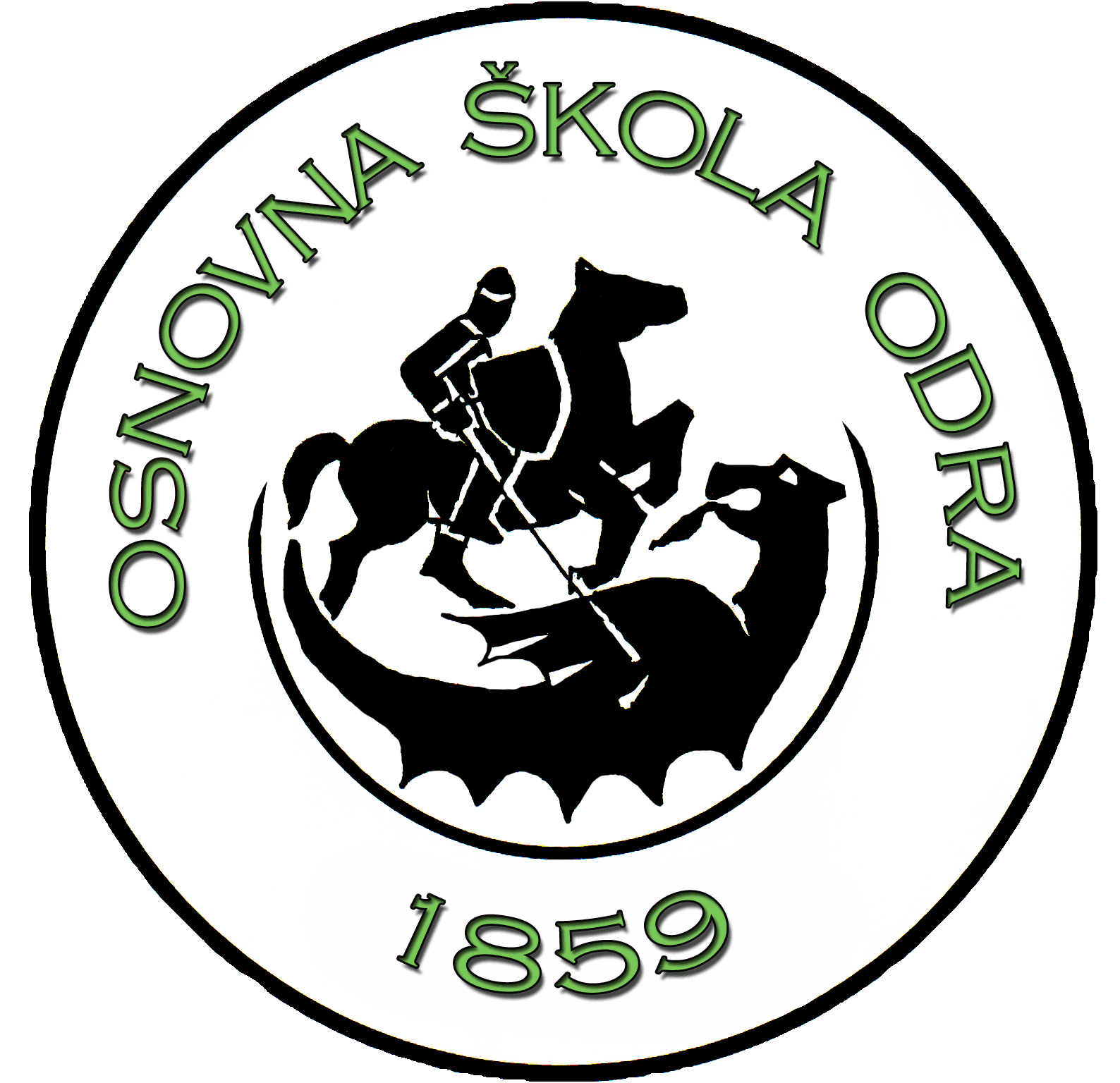 Na temelju članka 8. Pravilnika o načinu i postupku zapošljavanja, Povjerenstvo za vrednovanje kandidata prijavljenih na natječaj za radno mjesto: kuhar/ica  (u daljnjem tekstu: Povjerenstvo), donosi:Odluku o načinu vrednovanja kandidata natječaja za radno mjesto: kuhar/ica Članak 1.Način, odnosno postupak vrednovanja kandidata natječaja za radno mjesto: kuhar  (objavljenog od 16. veljače 2023. godine), je razgovor s kandidatima (intervju).Članak 2.Sadržaj vrednovanja i područja provjere, pravni i drugi izvori za pripremu kandidata za vrednovanje  utvrđuju se kako slijedi:- pitanja koja se odnose na svakodnevan rad  i problemske situacije – nije potrebna dodatna pripremaČlanak 3.Vrednovanje kandidata, odnosno intervju, održat će se 9. ožujka 2023. (četvrtak) s početkom u 10,00 sati  u Osnovnoj školi Odra, Đačka 5, 10020 Zagreb.Članak 4.Vrednovanju mogu pristuputi samo kandidati s Liste kandidata koja je u prilogu ove Odluke i čini njen sastavni dio.Ukoliko kandidat ne pristupi vrednovanju, smatra se da je odustao od prijave na natječaj.Članak 5.Ova Odluka stupa na snagu danom donošenja i objavit će se na mrežnoj stranici Škole.U Zagrebu, 6. ožujka 2023.Na temelju članka 7.  stavka 7. podstavka 2. Pravilnika o načinu i postupku zapošljavanja, Povjerenstvo za vrednovanje kandidata prijavljenih na natječaj za radno mjesto:kuhar/ica utvrđujeLISTU  KANDIDATAprijavljenih na natječaj za radno mjesto: kuhar/icakoji ispunjavaju formalne uvjete natječaja i upućuju se na vrednovanjeRavnatelj:Vatroslav Gabrić, prof.REDNI BROJIME I PREZIMEKrunoslav JarčevićIvana TurčinĐurđica StudenVelimir StipetićMarija FiolićKrešimir BjelošIvica KlasnićOlivera BilaRAVNATELJ:Vatroslav Gabrić, prof.